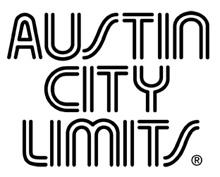 Residente Brings the Music of the World to Austin City LimitsGrammy Award-Winning Puerto Rican Rap Superstar Makes ACL DebutNew Episode Premieres January 12Austin, TX—January 10, 2019—Austin City Limits (ACL) presents an extraordinary hour with Puerto Rican rap superstar Residente.  The record-breaking Grammy Award-winning artist makes his ACL debut in a vibrant eight-song set showcasing his whipsmart rap and powerful message of social justice.  The new episode premieres Saturday, January 12 at 8pm CT/9pm ET.  The program airs weekly on PBS stations nationwide (check local listings for times) and full episodes are made available online for a limited time at pbs.org/austincitylimits immediately following the initial broadcast. Viewers can visit acltv.com for news regarding future tapings, episode schedules and select live stream updates. The show's official hashtag is #acltv.Rene Pérez Joglar, aka Residente, has earned a staggering 28 Grammy Awards (more than any other Latin artist) as a solo artist and co-founder of the trailblazing alternative rap duo Calle 13.  The superstar also received the prestigious Nobel Peace Summit Award in 2015 for his efforts to promote social awareness and peace.  In an impassioned, thought-provoking debut, Residente takes the ACL audience on a journey around the world, exploring his globe-spanning roots through music, and sharing the stories behind many of his songs.  The rapper showcases highlights from his 2018 Grammy Award-winning, DNA-test inspired, self-titled solo debut.  Finding he had roots all over the world, Residente traveled to many of the places that formed parts of his genetic makeup, from Serbia to Africa.Backed by a commanding seven-piece band of global musicians hailing from Columbia to Morocco, the charismatic rapper opens with the explosive “Somos Anormales.” Residente preaches a message of unity, vowing “We include people, we don’t exclude people,” and speaking bilingual English and Spanish throughout.  This inclusiveness translates to his musical vision as he dazzles on “Dagombas en Tamale,” a song based around the vocal and percussion styles of the Dagombas tribes of the African nation of Ghana.  The politically-charged rapper shouts out for resistance, relaying a call to peace through the rapid-fire “Guerra.”  Residente drives his message of love home with the gorgeous “Latinoamérica,” telling the roaring crowd, “America is the whole continent.  This is for everyone.”“At a time when Latin music is exploding worldwide, Residente stands out among his contemporaries,” says ACL executive producer Terry Lickona. “His raps are powerful and soul-searching, his music always inspiring, always true to his Puerto Rican roots.”Residente setlist:SOMOS ANORMALESDESENCUENTRODAGOMBAS EN TAMALELA SOMBRAGUERRALATINOAMERICAAPOCALIPTICOEL FUTURO ES NUESTROSeason 44 | Season 44 Broadcast Season (second half)January 5		Trombone Shorty & Orleans Avenue
January 12		Residente
January 19		Arctic Monkeys / Wild Child
January 26		Willie NelsonFebruary 2		Buddy Guy/ August GreeneFebruary 9		ACL Presents: Americana Music FestivalAustin City Limits continues to offer its popular live streams of select performances for fans worldwide on ACL's YouTube Channel.  Viewers can visit acltv.com for news regarding livestreams, future tapings and episode schedules.For images and episode information, visit Austin City Limits press room at http://acltv.com/press-room/.About Austin City LimitsAustin City Limits (ACL) offers viewers unparalleled access to featured acts in an intimate setting that provides a platform for artists to deliver inspired, memorable, full-length performances. The program is taped live before a concert audience from The Moody Theater in downtown Austin. Austin City Limits is the longest-running music series in television history and remains the only TV series to ever be awarded the National Medal of Arts. Since its inception, the groundbreaking music series has become an institution that's helped secure Austin's reputation as the Live Music Capital of the World. The historic KLRU Studio 6A, home to 36 years of ACL concerts, has been designated an official Rock & Roll Hall of Fame Landmark. In 2011, ACL moved to the new venue ACL Live at The Moody Theater in downtown Austin. ACL received a rare institutional Peabody Award for excellence and outstanding achievement in 2012.	 Austin City Limits is produced by KLRU-TV and funding is provided in part by Dell, American Airlines, the Austin Convention Center Department and Cirrus Logic. Additional funding is provided by the Friends of Austin City Limits. Learn more about Austin City Limits, programming and history at acltv.com.Media Contact:Maureen Coakley for ACLmaureen@coakleypress.comt: 917.601.1229